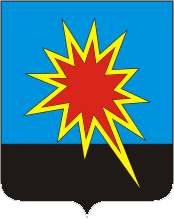 КЕМЕРОВСКАЯ ОБЛАСТЬКАЛТАНСКИЙ ГОРОДСКОЙ ОКРУГАДМИНИСТРАЦИЯ КАЛТАНСКОГО ГОРОДСКОГО ОКРУГАРАСПОРЯЖЕНИЕОт 09.09.2020 г.         № 1454 -рО внесении изменений в распоряжение администрации Калтанского городского округа от 10.03.2020г. № 373-р «Об утверждении цен на услуги, оказываемые на платной основе  Муниципальным бюджетным учреждением Калтанского городского округа «Градостроительный центр»             Руководствуясь статьей 17 Федерального закона от 06.10.2003 г. №131-ФЗ «Об общих принципах организации местного самоуправления в Российской Федерации», постановлением администрации Калтанского городского округа от 05.10.2011 № 206-п «Об установлении порядка определения платы за оказание муниципальным казённым, бюджетным или автономным учреждением услуг (выполнение работ), относящихся к основным видам деятельности учреждения, для граждан и юридических лиц» в распоряжение от 10.03.2020г. №373-р внести следущие изменения:           Пункт 1.  читать в следующей редакции:         1. Установить цены на услуги, оказываемые на платной основе Муниципальным бюджетным учреждением Калтанского городского округа «Градостроительный центр»согласно приложениям №1; №2  к настоящему распоряжению.                2. Начальнику отдела  организационной и кадровой работы (Т.А. Верещагина) обеспечить размещение настоящего распоряжения на официальном сайте администрации Калтанского городского округа.        3. Директору МАУ «Пресс-Центр г. Калтан» (Беспальчук В.Н.) опубликовать распоряжение в газете «Калтанский вестник».        4. Настоящее распоряжение  вступает в силу с момента его подписания.         5. Контроль за исполнением распоряжения возложить на заместителя главы Калтанского городского округа по экономике Горшкову А.И.Глава Калтанского городского округа                                                                                   И.Ф. ГолдиновПриложение №1 к распоряжению  администрации Калтанского городского округа от 09.09.2020 г. № 1454 -рЦены на услуги, оказываемые на платной основе  Муниципальным бюджетным учреждением Калтанского городского округа «Градостроительный центр»СогласованоЗаместитель главы КГО  по экономике                                                        А.И. Горшкова № п/пНАИМЕНОВАНИЕ УСЛУГИТрудоемкость, чел.часПодготовка заявления и сопровождение процедуры ГКУ, рубльЦЕНАдля физ.  лиц      (в рублях)ЦЕНА  для юр.  лиц   (врублях)Кадастровые услуги   (цена чел. часа 266,79рублей)Кадастровые услуги   (цена чел. часа 266,79рублей)Кадастровые услуги   (цена чел. часа 266,79рублей)Кадастровые услуги   (цена чел. часа 266,79рублей)Кадастровые услуги   (цена чел. часа 266,79рублей)1Постановка на учет вновь образованного земельного участка40,1291006 033(К= 0,5583)10 8062Объединение, раздел, выделение земельных участков40,1291006 033(К= 0,558310 8063Обследование участка и вынос в натуру земельного участка22,8681003 100(К=0,5)6 2014Уточнение границ земельного участка  40,1291006 033(К=0,5583)10 8065Определение координат строений, зданий и сооружений5,6221001 600(К= 1)1 600Услуги по подготовке производства (цена чел. часа 242,49 рублей)Услуги по подготовке производства (цена чел. часа 242,49 рублей)Услуги по подготовке производства (цена чел. часа 242,49 рублей)Услуги по подготовке производства (цена чел. часа 242,49 рублей)Услуги по подготовке производства (цена чел. часа 242,49 рублей)Услуги по подготовке производства (цена чел. часа 242,49 рублей)НАИМЕНОВАНИЕ УСЛУГИТрудоемкость, чел.часТрудоемкость, чел.часЦЕНАдля физ.  лиц(в рублях)ЦЕНА  для юр.  лиц(врублях)6Съемка, разбивка,  привязка участка площадью до 0,5га19,74 19,74 3351(К=0,7)4 7877Заключение по обследованию построенного капитального гаража для предоставления в суд9,189,181558(К=0,7)2 2268Выкопировка из плана застройки для получения технических условий по электроснабжению11,8911,892 018(К=0,7)2 8839Схема планировочной организации земельного участка9,29,21 562(К=0,7)2 23210Схема расположения земельного участка на кадастровом плане  территории18,2418,243 097(К=0,7)4 42411Акт обследования жилого дома, здания на территории Калтанского городского округа для предоставления в суд10,8810,881 845(К=0,7)2 63812Акт приемочной комиссии по завершению переустройства и перепланировки жилого (нежилого) помещения.6,046,041 026(К=0,7)1 46513Выкопировка из плана застройки для получения технических условий по теплоснабжению, водоснабжению и водоотведению10,2910,291 746(К=0,7)2 49514Составление проектно-сметной документации на капитальный ремонт объектов капитального строительства и благоустройства. Стоимость оказания данной услуги будет определяться в соответствии с расчетом сметной стоимости проектных работ, на основании справочников базовых цен на проектирование (СБЦП) Стоимость оказания данной услуги будет определяться в соответствии с расчетом сметной стоимости проектных работ, на основании справочников базовых цен на проектирование (СБЦП) Стоимость оказания данной услуги будет определяться в соответствии с расчетом сметной стоимости проектных работ, на основании справочников базовых цен на проектирование (СБЦП) Стоимость оказания данной услуги будет определяться в соответствии с расчетом сметной стоимости проектных работ, на основании справочников базовых цен на проектирование (СБЦП)Приложение №2
к распоряжению администрации
Калтанского городского округа
от 09.09.2020 № 1454 -рПриложение №2
к распоряжению администрации
Калтанского городского округа
от 09.09.2020 № 1454 -рЦены на  услуги, оказываемые на платной основе Муниципальным бюджетным учреждением Калтанского городского округа "Градостроительный центр"
Цены на  услуги, оказываемые на платной основе Муниципальным бюджетным учреждением Калтанского городского округа "Градостроительный центр"
Цены на  услуги, оказываемые на платной основе Муниципальным бюджетным учреждением Калтанского городского округа "Градостроительный центр"
Цены на  услуги, оказываемые на платной основе Муниципальным бюджетным учреждением Калтанского городского округа "Градостроительный центр"
Цены на  услуги, оказываемые на платной основе Муниципальным бюджетным учреждением Калтанского городского округа "Градостроительный центр"
Цены на  услуги, оказываемые на платной основе Муниципальным бюджетным учреждением Калтанского городского округа "Градостроительный центр"
Цены на  услуги, оказываемые на платной основе Муниципальным бюджетным учреждением Калтанского городского округа "Градостроительный центр"
Цены на  услуги, оказываемые на платной основе Муниципальным бюджетным учреждением Калтанского городского округа "Градостроительный центр"
Подготовка технического плана объектов капитального строительства (помещений,зданий, сооружений) площадью до 100м2, длиной до 100м.) Предоставление справок и заключений кадастрового инженера  Подготовка эскизного проекта перепланировки и (или) переустройства квартиры 25%Подготовка эскизного проекта перепланировки и (или) переустройства квартиры 50%Подготовка эскизного проекта перепланировки и (или) переустройства квартиры 75%Подготовка эскизного проекта перепланировки и (или) переустройства квартиры 100%Строительный паспорт индивидуального капитального гаражадля юридических лицдля юридических лицдля физических лицдля физических лицдля физических лицдля физических лицдля физических лицИсходные данныеБалансовая стоимость здания615 942,78615 942,78615 942,78615 942,78615 942,78615 942,78615 942,78Срок эксплуатации, лет30,0030,0030,0030,0030,0030,0030,00Площадь здания, кв.м226,20226,20226,20226,20226,20226,20226,20Площадь помещения для работы кв.м5,005,005,005,005,005,005,00Заработная плата за год (специалист по кадастровой работе)275 610,00275 610,00275 610,00275 610,00275 610,00275 610,00275 610,00Начисления на ФОТ83 234,2283 234,2283 234,2283 234,2283 234,2283 234,2283 234,22Коммунальные услуги за год в т. ч.Водоснабжение3 198,003 198,003 198,003 198,003 198,003 198,003 198,00Отопление  109 186,00109 186,00109 186,00109 186,00109 186,00109 186,00109 186,00Электроэнергия38 898,0038 898,0038 898,0038 898,0038 898,0038 898,0038 898,00РасчетТрудоемкость, чел. час19,8661,62823,4029,9335,3840,2821,225Амортизация здания, руб.47,213,8755,6171,1384,0795,7150,44Заработная плата за год (специалист по кадастровой работе)2 766,68226,763 259,224 168,954 927,075 609,372 955,98Начисления на ФОТ835,5468,48984,281 259,021 487,971 694,03892,70Коммунальные услуги  в т. ч.Водоснабжение0,040,040,040,040,040,040,04Отопление0,420,420,420,420,420,420,42Электроэнергия0,430,430,430,430,430,430,43Накладные расходы, %849,680,000,000,000,000,000,00Рентабельность, 10 %450,000,000,000,000,000,000,00Итого стоимость услуги, руб.4 950,00300,004 300,005 500,006 500,007 400,003 900,00СОГЛАСОВАНО:Заместитель главы Калтанского городского округа по экономике      _________________________     А.И. ГоршковаЗаместитель главы Калтанского городского округа по экономике      _________________________     А.И. ГоршковаЗаместитель главы Калтанского городского округа по экономике      _________________________     А.И. ГоршковаЗаместитель главы Калтанского городского округа по экономике      _________________________     А.И. ГоршковаЗаместитель главы Калтанского городского округа по экономике      _________________________     А.И. ГоршковаЗаместитель главы Калтанского городского округа по экономике      _________________________     А.И. ГоршковаЗаместитель главы Калтанского городского округа по экономике      _________________________     А.И. ГоршковаЗаместитель главы Калтанского городского округа по экономике      _________________________     А.И. Горшкова